Общероссийский   Профсоюз 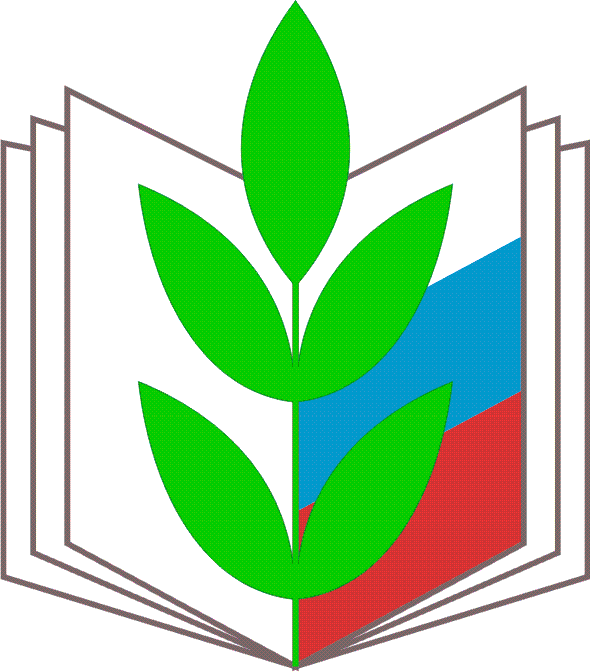 образования Саратовская  областнаяОрганизацияКак организовать процесс аттестации педагогических работников на соответствие занимаемой должности «Профсоюзная школа»   руководителей образовательных организаций                                                                       г. Саратов2019  год                                              Уважаемые  коллеги!Материалы, предлагаемые  Вам в данном пособии   основаны на КОММЕНТАРИИ Общероссийского Профсоюза образования к Порядку проведения аттестации педагогических работников организаций, осуществляющих образовательную деятельность (приказ Минобрнауки от 07.04.2014 года №276 «Об утверждении порядка проведения аттестации педагогических работников организаций, осуществляющих образовательную деятельность»). Мы обобщили материалы проверок правовой инспекции труда, обращения руководителей к специалистам  Саратовской областной организации Профсоюза, пришли к выводу о необходимости дополнительного разъяснения некоторых вопросов, связанных с аттестацией работников на соответствие занимаемой должности.Предлагаем  руководителям образовательных организаций Саратовской области проанализировать процесс аттестации с позиций, отраженных в данном пособии. При этом особо обращаю Ваше внимание, что  первичная профсоюзная организация осуществляет контроль за правомерностью проведения аттестации на соответствие занимаемой должности педагогических работников, являющихся членами Профсоюза.Просим Вас учитывать важное обстоятельство: Конституционный Суд Российской Федерации в Постановлении от 14 ноября 2018 года по делу о проверке конституционности статьи 46 Федерального закона «Об образовании в Российской Федерации» в связи с жалобой гражданки И.В.Сергеевой указал,  что при применении квалификационных справочников и профессиональных стандартов лица, не имеющие специальной подготовки или стажа работы, установленных в разделе «требования к квалификации», но обладающие достаточным практическим опытом и выполняющие качественно и в полном объеме возложенные на них должностные обязанности, по рекомендации аттестационной комиссии назначаются на соответствующие должности так же, как и лица, имеющие специальную подготовку и стаж работы.	Надеемся, что наше сотрудничество с руководителями учреждений образования будет продолжаться во имя исполнения законных интересов работников и это поможет избежать нарушений трудового законодательства со стороны работодателей.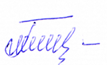 Председатель                                                                                        Н.Н.ТимофеевАттестация  педагогических работников в целях подтверждениясоответствия занимаемой должностиПриказом Министерства образования и науки Российской Федерации от 7 апреля 2014 года № 276 утвержден  Порядок проведения аттестации педагогических работников организаций, осуществляющих образовательную деятельность. Приказ зарегистрирован Министерством юстиции Российской Федерации 23 мая 2014 г., регистрационный № 32408, и вступает в силу с 15 июня 2014 года (далее Порядок). Закон «Об образовании в Российской Федерации» (Статья 49) обязывает аттестационные комиссии, самостоятельно формируемые организациями, осуществляющими образовательную деятельность, проводить аттестацию педагогических работников в целях подтверждения соответствия занимаемой должности. На что нужно обратить внимание  при организации процесса аттестации работников образовательной организации?Функция  образовательной организацииСоставители пособия: Попова Г.Н., заместитель председателя областной организации,   Гордеева Т.А., главный правовой инспектор трудаДействия педагогаДействия работодателяАттестация с целью подтверждения соответствия занимаемой должности является для педагогических работников обязательной (ст.48 п.8  Федерального закона «об образовании в Российской Федерации»), в том числе для лиц, работающих по совместительству и в порядке совмещения должностей (п.1, раздела I Порядка). Следовательно, педагог не имеет права отказаться от прохождения аттестации!Организует один раз в пять лет аттестацию педагогических работников  образовательных организаций. (П.5 Порядка)Руководителю целесообразно иметь перспективный план аттестации педагогических работников с учетом данного требования.Что важно?Аттестацию в целях подтверждения соответствия занимаемой должности не проходят следующие педагогические работники:а) педагогические работники, имеющие квалификационные категории;б) проработавшие в занимаемой должности менее двух лет в организации,в которой проводится аттестация;в) беременные женщины;г) женщины, находящиеся в отпуске по беременности и родам;д) лица, находящиеся в отпуске по уходу за ребенком до достиженияим возраста трех лет;(Аттестация для них возможна не ранее чем через два годапосле их выхода из указанных отпусков).е) отсутствовавшие на рабочем месте более четырех месяцев подрядв связи с заболеванием(Аттестация данных работников возможна не ранее, чем через год после их выхода на работу) (п.22 Порядка)Создание аттестационной комиссииПомним, что аттестационные комиссии организаций наделены дополнительной функцией: они дают рекомендации работодателю о возможности назначения на соответствующие должности педагогических работников лиц, не имеющих специальной подготовки или стажа работы, установленных в разделе "Требования к квалификации" раздела "Квалификационные характеристики должностей работников образования" Единого квалификационного справочника должностей руководителей, специалистов и служащих*(3) и (или) профессиональными стандартами, но обладающих достаточным практическим опытом и компетентностью, выполняющих качественно и в полном объеме возложенные на них должностные обязанности. Издание распорядительного актаВ представлении содержатся следующие сведения о педагогическом работнике:а) фамилия, имя, отчество (при наличии);б) наименование должности на дату проведения аттестации;в) дата заключения по этой должности трудового договора;г) уровень образования и (или) квалификации по специальности или направлению подготовки;д) информация о получении дополнительного профессионального образования по профилю педагогической деятельности;е) результаты предыдущих аттестаций (в случае их проведения);ж) мотивированная всесторонняя и объективная оценка профессиональных, деловых качеств, результатов профессиональной деятельности педагогического работника по выполнению трудовых обязанностей, возложенных на него трудовым договором.Организация процедуры аттестацииПримечание: Аттестационный лист не заполняется! Приказ об итогах аттестации не пишется!Ознакомление аттестуемого с результатами аттестации на СЗДПримечание:1.Выписка из протокола содержит сведения о фамилии, имени, отчестве (при наличии) аттестуемого, наименовании его должности, дате заседания аттестационной комиссии организации, результатах голосования, о принятом аттестационной комиссией организации решении.Выписка  хранится в личном деле работника. 2.Запись в трудовую книжку не вносится. 3.При переходе в другую организацию данная аттестация может не учитываться.Обжалование решения аттестационной комиссииПримечание:Ст.81 Трудового кодекса РФ: Увольнение по основанию, предусмотренному пунктом 2 (сокращение штатов) или 3(в связи с несоответствием занимаемой должности, подтвержденными результатами аттестации) части первой настоящей статьи, допускается, если невозможно перевести работника с его письменного согласия на другую имеющуюся у работодателя работу (как вакантную должность или работу, соответствующую квалификации работника, так и вакантную нижестоящую должность или нижеоплачиваемую работу), которую работник может выполнять с учетом его состояния здоровья. При этом работодатель обязан предлагать работнику все отвечающие указанным требованиям вакансии, имеющиеся у него в данной местности. Предлагать вакансии в других местностях работодатель обязан, если это предусмотрено коллективным договором, соглашениями, трудовым договором.(часть третья в ред. Федерального закона от 30.06.2006 № 90-ФЗ)<...>Увольнение работников, являющихся членами профсоюза, по основаниям, предусмотренным пунктами 2, 3 или 5 части первой статьи 81 настоящего Кодекса производится с учетом мотивированного мнения выборного органа первичной профсоюзной организации в соответствии со статьей 373 настоящего Кодекса.(в ред. Федерального закона от 30.06.2006 № 90-ФЗ)Коллективным договором может быть установлен иной порядок обязательного участия выборного органа первичной профсоюзной организации в рассмотрении вопросов, связанных с расторжением трудового договора по инициативе работодателя.(в ред. Федерального закона от 30.06.2006 № 90-ФЗ)Нормативная база:1.Трудовой Кодекс Российской Федерации (в редакции Федерального закона от 30 июня . № 90-ФЗ, с изменениями и дополнениями). Постановление Конституционный Суд Российской Федерации в Постановлении от 14 ноября 2018 года.2. Федеральный закон от 29 декабря 2012 г. № 273-ФЗ «Об образовании в Российской Федерации».3. Приказ Министерства образования и науки Российской Федерации от 7 апреля 2014 г. № 276 "Об утверждении Порядка проведения аттестации педагогических работников организаций, осуществляющих образовательную деятельность", 4. Постановление Министерства труда и социального развития РФ от 9 февраля 2004 г. № 9 «Об утверждении Порядка применения Единого квалификационного справочника должностей руководителей,специалистов и служащих»5. Единый квалификационный справочник должностей руководителей, специалистов и служащих, раздел «Квалификационные характеристики должностей работников образования», утвержденные приказом Минздравсоцразвития России от 26 августа 2010 г. № 761н6. Комментарий эксперта Центрального совета Профсоюза работников народного образования и науки РФ В.Н.Понкратовой к порядку проведения аттестации  педагогических работников.